VI  Stacja ,,Farbiarnia’’   Kolejna podróż poniedziałkowa przed nami. Dziś  podróżujemy do stacji pt. ,,Farbiarnia’’. Naszymi bohaterami tygodnia jest rodzina Geberów.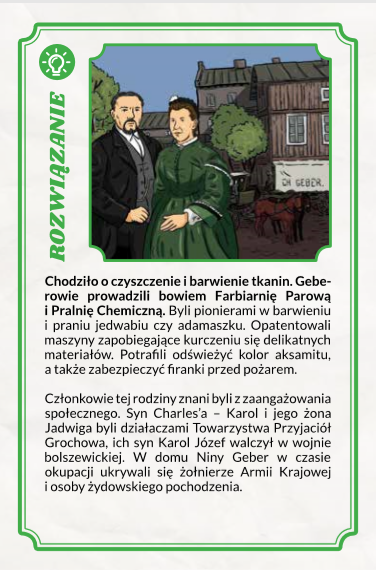 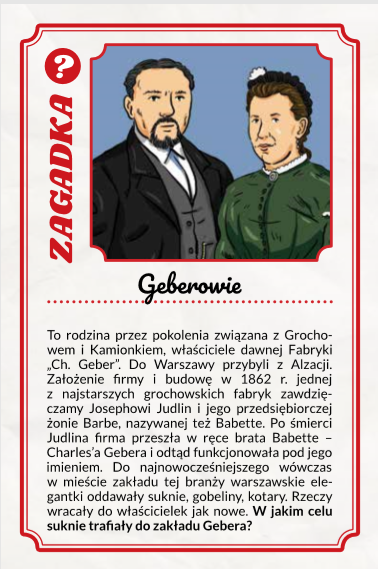 PozdrawiamyMonika MazurHanna Trzaska